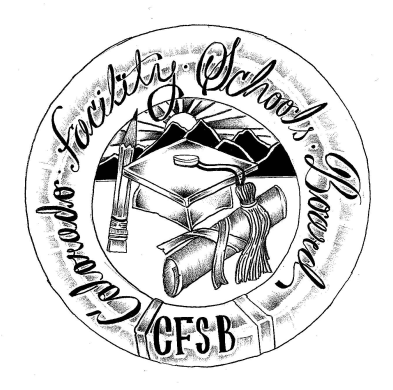 Colorado Facility Schools Board AgendaNovember 11, 202111:30 a.m. until the completion of the agendaVirtual – Zoom MeetingTimeActivityPresenter11:30Board Meeting will start - Call to OrderApproval of MinutesApproval of AgendaAction ItemAction Item11:3511:45Poplar Way – Request for removal of contingency Facility Schools Unit UpdateCDE/Facility Internal UpdatesData Management and Systems SupportiReady/Tuition CostMonitoring/Updates from the FieldFrontline/Anlar/State AssessmentsCurriculum/Induction/OOD ConsortiumUpdate from Attorney General’s OfficeDeongella RobertsJudy StirmanLori KochevarAnn Symalla/Robin SingerAnnie HaskinsWendy Dunaway Isabel Broer12:1512:2512:4512:55  1:00  1:20Disability Law Colorado – Monitoring VisitsSEFAC Recommendations – Tuition CostBREAKAllocation to Facility SchoolsJBC/Stakeholders Group/BillOpportunity for the Public to Address the BoardMembers of the public who wish to address the board must sign up prior to the meeting. Presentations are limited to 5 minutes.Judy StirmanJudy Stirman/Lori Kochevar Carolena SteenJudy StirmanWendy Dunaway  1:25Next Steps  2:00Adjournment of Meeting